INGLÉS 1º PRIMARIARepaso tema 4. FoodRead and write. (Lee y escribe) 				5. 			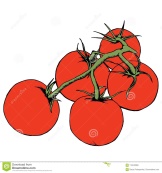 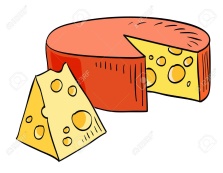 				6. 			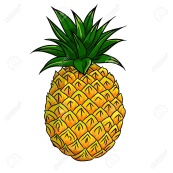 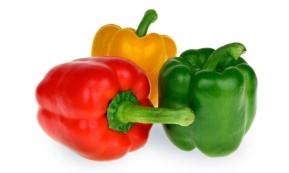 				7. 			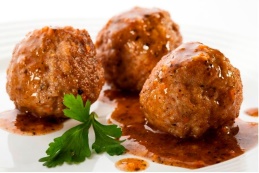 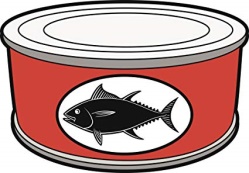 				8. 			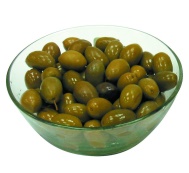 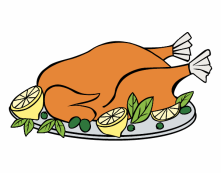 Draw food and write. (Dibuja una comida y escribe)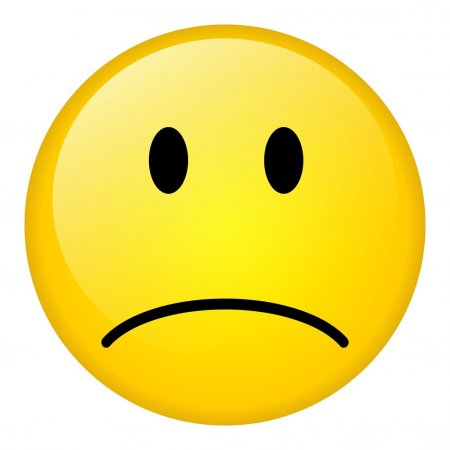 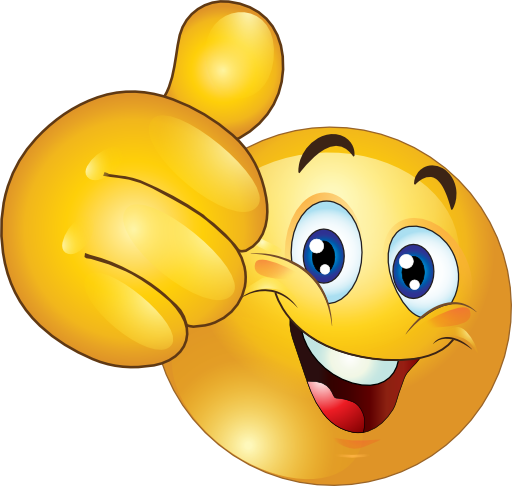 I like _____________________________.		I don’t like ______________________.Look and write. (Mira y escribe)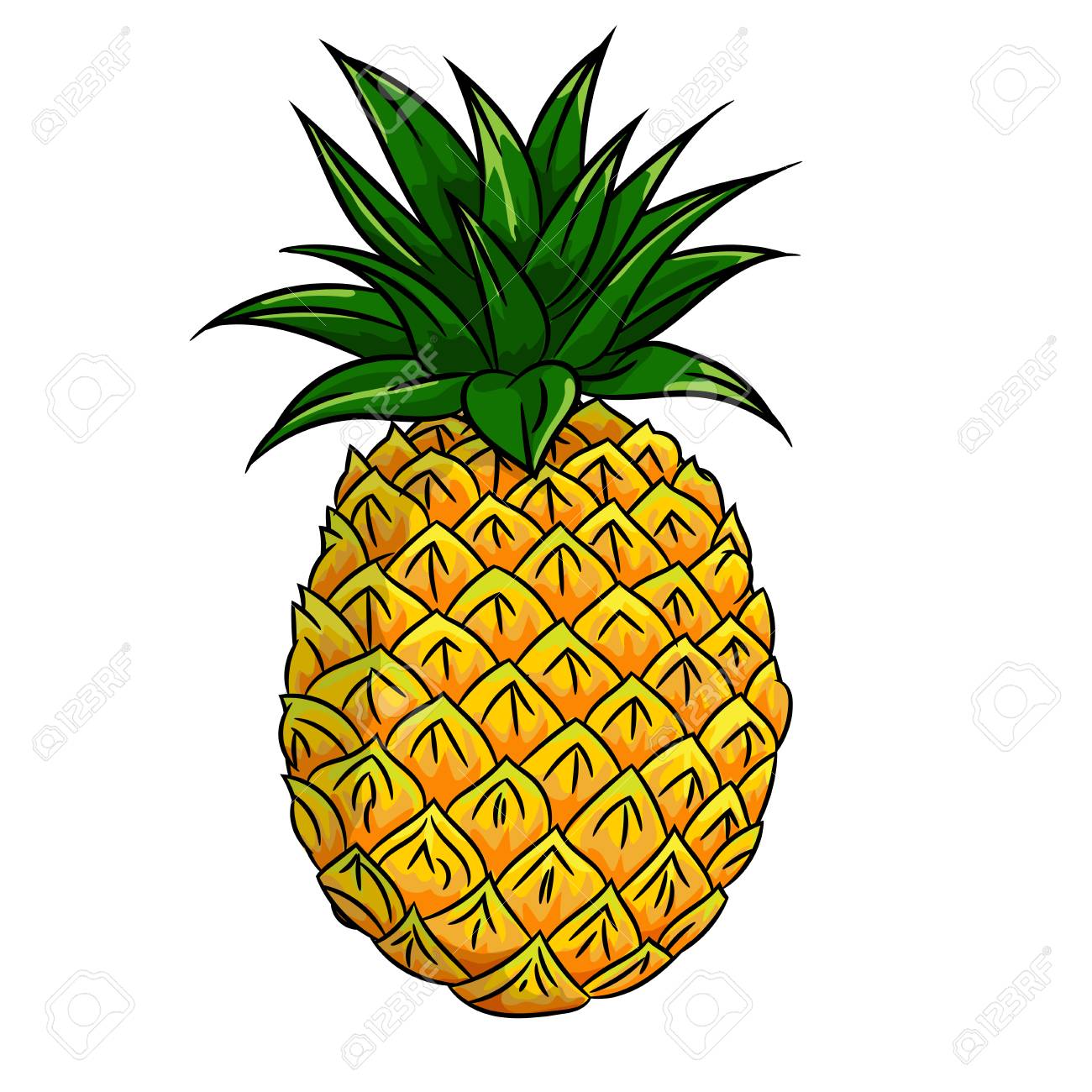 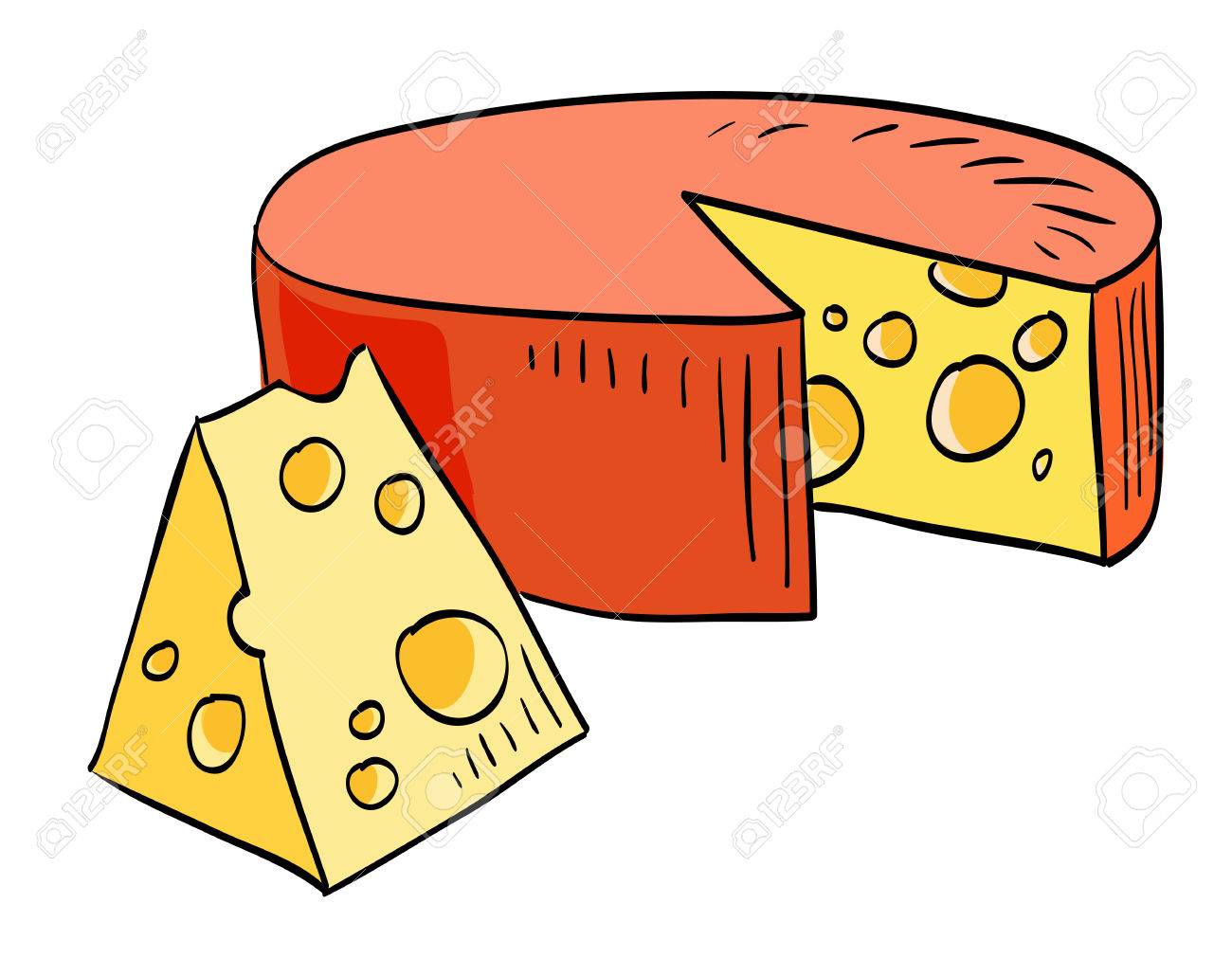 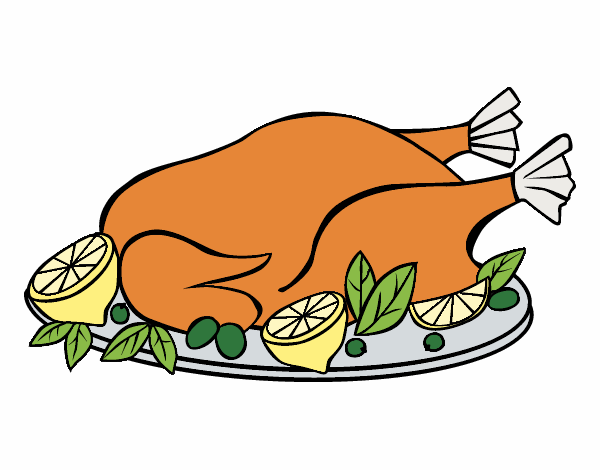 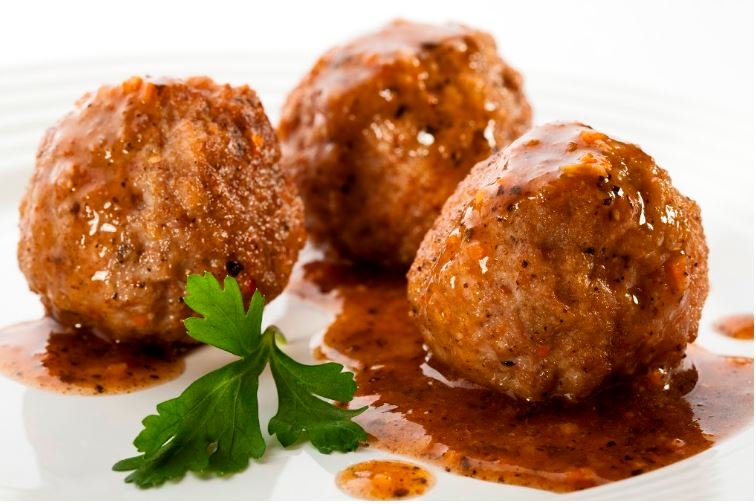 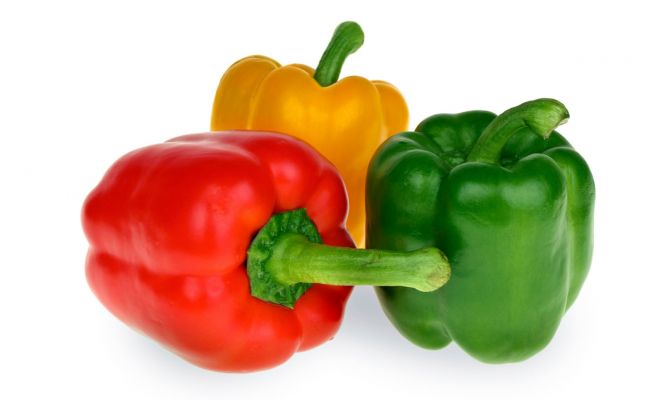 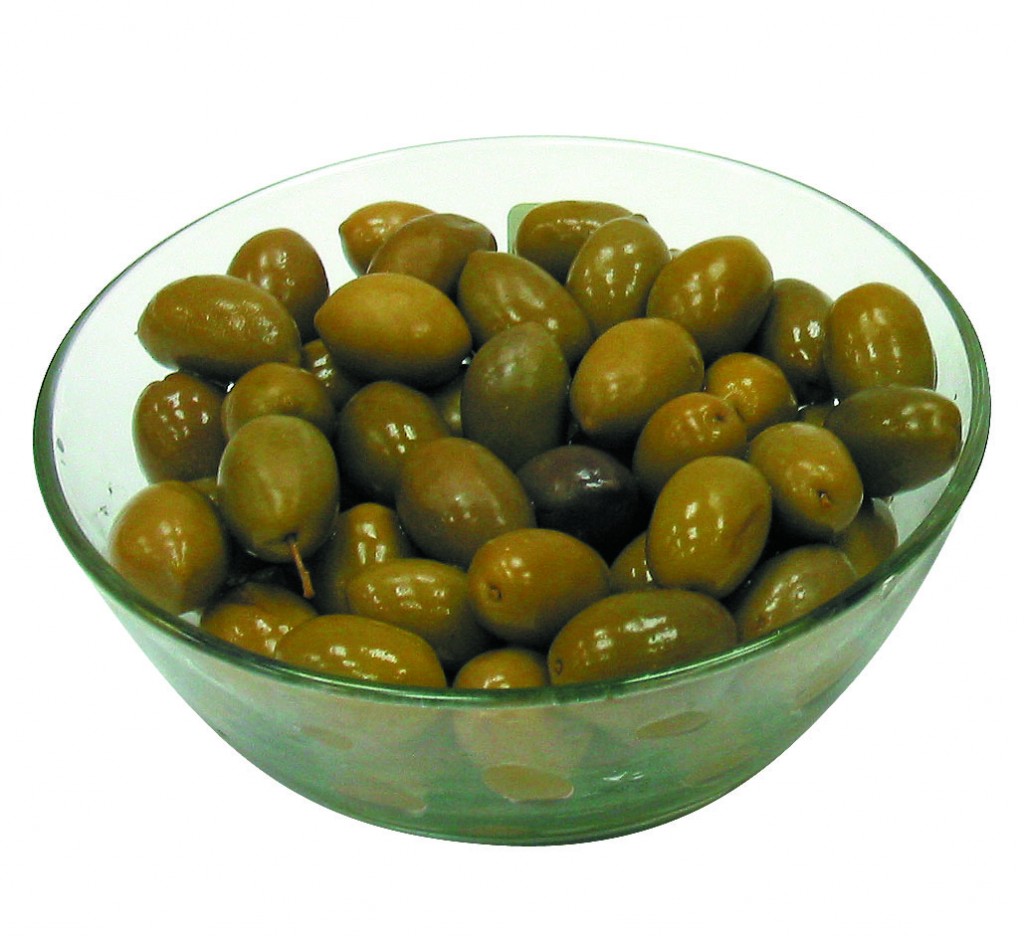 I ________________ pineapple.							I ________________________ cheese.						___ _________________ ____________						___ __________________ _____________________________________________________________________________Read and number. (Lee y numera)					mint ice cream _____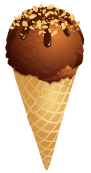 					strawberry ice cream _____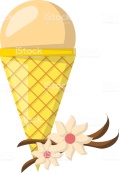  				chocolate ice cream _____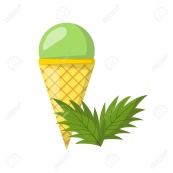 				vanilla ice cream ______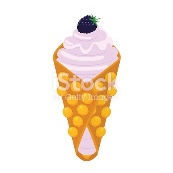 					blackberry ice cream _____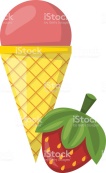 